O Tannenbaum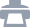 О ёлочка1O Tannenbaum, o Tannenbaum, 
Wie grün sind deine Blätter! 
Du grünst nicht nur zur Sommerzeit, 
Nein auch im Winter, wenn es schneit. 
O Tannenbaum, o Tannenbaum 
Wie grün sind deine Blätter! 

O Tannenbaum, o Tannenbaum, 
Du kannst mir sehr gefallen! 
Wie oft hat 
nicht zur Weihnachtszeit 
Ein Baum von dir mich hoch erfreut! 
O Tannenbaum, o Tannenbaum, 
Du kannst mir sehr gefallen! 

Du grünst nicht nur zur Sommerzeit, 
Nein auch im Winter, wenn es schneit. 

O Tannenbaum, o Tannenbaum, 
Dein Kleid will mich was lehren: 
Die Hoffnung und Beständigkeit 
Gibt Mut und Kraft zu jeder Zeit! 
O Tannenbaum, o Tannenbaum, 
Dein Kleid will mich was lehren! 

Du grünst nicht nur zur Sommerzeit, 
Nein auch im Winter, wenn es schneit 

O Tannenbaum, o Tannenbaum, 
Wie grün sind deine Blätter!О ёлочка, о ёлочка, 
Как зелены твои иголочки! 
Ты зеленеешь не только летом, 
Но и зимой, когда падает снег. 
О ёлочка, о ёлочка, 
Как зелены твои иголочки! 

О ёлочка, о ёлочка, 
Ты мне очень нравишься! 
Сколько раз уже 
не только в рождественскую пору 
Ты меня восхищала! 
О ёлочка, о ёлочка, 
Ты мне очень нравишься! 

Ты зеленеешь не только летом, 
Но и зимой, когда падает снег. 

О ёлочка, о ёлочка, 
Твой наряд хочет научить меня чему-то: 
Надежде и постоянству - 
Придаёт смелости и силы всегда! 
О ёлочка, о ёлочка, 
Твой наряд хочет научить меня чему-то! 

Ты зеленеешь не только летом, 
Но и зимой, когда падает снег. 

О ёлочка, о ёлочка, 
Как зелены твои иголочки!Автор перевода — Жижин Алексей